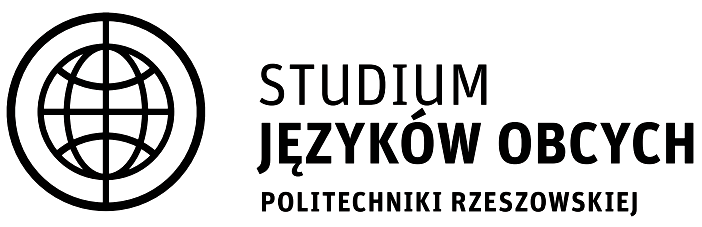 Write a report (50-60 words) describing the following situation. (10 pts.)You are a police officer. You stopped a car driver because he was weaving from side to side. Write a short report; think about the following elements: time and place of the incident, what you were doing when the incident occurred, what the offender did and said, what you did and said, what offence was committed. _________________________________________________________________________________________________________________________________________________________________________________________________________________________________________________________________________________________________________________________________________________________________________________________________________________________________________________________________________________________________________________________________________________________________________________________________________________________________________________________________________________________________________________________________________________________________________________________________________________________________Message: ______/4			Grammar: ______/3			Vocabulary: ______/3Match the sentence halves. Put the correct letter (a-e) in the middle column. (5 pts.)Complete the gaps. (10 pts.)A: What .............................. does she arrive at work?B: At 22.00.A: Hello. Can I .............................. to Sergeant Smith, please?B: Speaking.A: How do you say International Criminal Police Organization in short?B: It’s .............................. .A: In general, what sort of .............................. do you wear?B: We sometimes wear body armour and riot helmets.A: Are you injured?B: My leg hurts. I can’t move it. I think it’s .................................... . Complete the sentences with the words in the box. (10 pts.)She was paying for a drink when the thief ............................................... her car keys from her bag.In Poland, vehicles have white licence ......................................................................... .Spraying graffiti is an example of anti-social ................................................................ .Domestic ............................................................. is a kind of behaviour in which someone uses violence to control a relationship..................................................................... usually target homes with no visible security.Heroin is one of the most ................................................................................... drugs.A goods vehicle is designed to carry a(n) .............................................................. of goods.The chaos ........................................................................ as crowds broke shop windows. Put your ........................................................ up!In ............................................................... , the judge sentenced him to three months in prison.Choose the correct answer a, b, c or d. (10 pts.)In the UK the police don’t have to ask a suspect’s permission to take …………. .footprints		b)    fingerprints	 c)    it seriously		d)    it easyThe best way to identify a lie is to ask a suspect to repeat their version of events in ………….. order.reverse    		b)    return   		 c)    release    		d)    riotDNA stands for ……….... acid.ribonucleic   	b)    disappeared   	 c)    distinguishing    	d)    deoxyribonucleic Jack the Ripper ……….... like a normal person. did    		b)    proved    		 c)    acted    		d)    knewCommunity payback work is an alternative ………….. to prison.justice    		b)    punishment    	 c)    crime    		d)    offenceReligious …………... is one of the legal systems in the world today.law    		b)    love    		 c)    lead    		d)  lawyer It’s not easy to define …………... crime.disorganized    	b)    bribe    		 c)    operate    		d)    organized Irina was forced to work as a ………….. .waiter	    	b)    actress    		 c)    prostitute    	d)   engineer Copying a picture illegally so that it seems real is called ……………. .rape    		b)    corruption    	 c)    poaching    	d)    forgery…………….. is robbing a place or stealing goods using violence and often causing damage.Looting    		b)    Assault    		 c)    Theft    		d)    RiotRead the text and choose the best answer: a, b, c or d.  (5 pts.)William Ellis Green, aged 82, was making his breakfast when he heard somebody in his garden. ‘I went out of the back door and suddenly I saw this bloke running towards me. He pushed me out of the way and took my bicycle from the garden shed. ‘Mr Green did not resist, as he knew he would come off second best in the fight with the intruder. The burglar tried to cycle away, but the tyres on the bike were flat so it was difficult to ride. ‘He kept falling off the bicycle,’ said Mr Green, ‘at least three or four times.’ After the man had fled, Mr Green called the police. When they arrived, officers asked him to describe the man, but instead he offered to draw them a picture. ‘When Mr Green started drawing,’ said one of the police officers, ‘I knew straight away who the burglar was.’ In fact, Mr Green had worked for more than 20 years in daily newspaper doing caricatures of Australian footballers. ‘I had no difficulty in remembering the man’s face because he was so close to me,’ he said. Police cruised the neighbourhood in a patrol car with the sketch in search of the alleged burglar and they found him within half an hour. ‘The cartoon was a perfect likeness of the burglar,’ said another police officer. Police believe that this is the first time they have ever caught a suspect with a cartoon sketch. Phil Rushford, a senior police constable, said that in the past some victims had used their mobile phones to take photographs at crime scenes, but they had not been as effective. A 34-year-old man is expected to be charged with theft, burglary, and assault. The missing bike was later found in a road nearby.                                                                                  (New English File Upper-Intermediate)1. Mr Green did not fight the burglar because:a) he was wearing his best clothes	b) he knew he would lose		c) the burglar was too quickd) he was having breakfast2. ‘Flat’ (line 5) means:a) broken				b) not round				c) without aird) too big3. Mr Green used to be:a) a painter				b) a footballer				c) a journalistd) a caricature4. ‘Cruised’ (line 12) means:a) walked around b) looked in the street cameras	records c) went at top speedd) drove around slowly								5. According to the police:a) crime victims should take photos	b) a drawing can be better than a photo	  c) mobile phone photos cannot be used in courtd) photos are more effective than drawingsChoose the correct answer a, b, c or d.  (10 pts.) 1. We ……………………………… home when the assault happened.a) walk			b) were walking		c) walking		d) walks2. The police ……………………………… a gang of international art thieves.a) have arrested	b) have been arrested		c) arrest		d) has arrested3. He ……………………………… with dangerous driving.a) will charge		b) charged			c) will be charged	d) charges4. Have you ever ……………………………… a poem?a) wrote		b) write				c) writing		d) written5. This is your first time in court, ……………………………… ?a) is it			b) does it			c) isn’t it		d) doesn’t it6. I ……………………………… four cups of coffee today.a) have been drinking	b) have drunk			c) drank		d) was drinking7. Heroin and cocaine are the ……………………………… drugs.a) harmful		b) more harmful		c) most harmful	d) more most harmful8. You should never ……………………………… the key in the lock.a) leave			b) to leave			c) leaving		d) to leaving9. If he does that again, they ……………………………… him.a) arrest		b) arrested			c) were arresting	d) will arrest10. You aren’t allowed ……………………………… in public places.a) to smoke		b) smoke			c) smoking		d) to smokingWrite questions for the underlined part. (10 pts.) 1. She doesn’t like paperwork. __________________________________________________________________2. Mary is going to start work on the project this morning. ____________________________________________3. He is overtaking the car in front. _______________________________________________________________4. They have just installed a new security system. ___________________________________________________5. The team discussed that problem last week. _____________________________________________________Complete the sentences with ONE word.  (5 pts.)1. Money ……………………….happens when money obtained illegally is put into legal businesses or bank accounts in different countries, so that it is difficult for people to discover where it came from.2. After serving only a year of his sentence, Tom Smith escaped ……………………………………..……. prison.3. You'll be charged ………………………………… the attempted murder of your dad.4. The defendant was found ………………………………………….…..……. and sentenced to 20 years in state prison.5. Stimulants, such as cocaine, ecstasy or amphetamines, cause very large, ‘saucer’ …………………………………….…. . Score: 0-47 NDST   48-54 DST    55-61 +DST      62-67 DB      68-74 +DB        75-80 BDB                                                                   EfLE	EXAMINATION IN ENGLISH – B21.  If you need any more information,a)  but you can’t smoke tobacco in coffee shops in  Amsterdam.2.  ‘Sore’ meansb)  vehicle theft crime.3.  Strangely enough, you can smoke cannabis,c)  painful or injured.4.  Joyriding is a very commond)  07.00 and finishes at 15.00.5.  The early shift usually starts ate)  just ask.addictive     court     stole     spread     behaviour     burglars     hands     plates     cargo     abuse